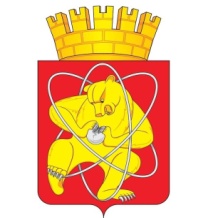 30.10. 2023                                                                                                                                             № 446Иг. ЖелезногорскОб исключении объектов из Реестрабесхозяйного имущества	Руководствуясь Гражданским кодексом Российской Федерации, Федеральным законом от 06.10.2003 № 131-ФЗ «Об общих принципах организации местного самоуправления в Российской Федерации», Уставом ЗАТО Железногорск, решением Совета депутатов ЗАТО г. Железногорск            от 27.05.2010 № 4-12Р «Об утверждении Порядка принятия в муниципальную собственность бесхозяйного имущества, находящегося на территории ЗАТО Железногорск», на основании решения Железногорского городского суда            от 14.02.2023 по делу № 2-882/2023, ПОСТАНОВЛЯЮ:Исключить из Реестра бесхозяйного имущества, с момента вступления в законную силу решения суда о признании права муниципальной собственности, следующие объекты недвижимого имущества: – сооружение – сеть хозяйственно-фекальной канализации, расположенное по адресу: Российская Федерация, Красноярский край, городской округ ЗАТО город Железногорск, поселок Додоново, сооружение от К-1 (1 выпуск), К-2 (2 выпуск)  через транзитный колодец К-3 до К-4 (септик)32;– сооружение – тепловая сеть, расположенное по адресу: Российская Федерация, Красноярский край, Городской округ ЗАТО город Железногорск,  Железногорск город, сооружение от ТК-5 в районе жилого дома по ул. Поселковая, д. 26 до границы земельного участка с кадастровым номером 24:58:0326001:99;– сооружение - сеть водоотведения, расположенное по адресу: Российская Федерация, Красноярский край, ЗАТО Железногорск,  г. Железногорск, от КК-196 до КК-16 (через колодцы КК-1, КК-2, КК-3, КК-4, КК-5, КК-6, КК-7, КК-8, КК-9, КК-10, КК-11, КК-12, КК-13, КК-14, КК-15, КК-16) .2. Комитету по управлению муниципальным имуществом Администрации ЗАТО г. Железногорск (О.В. Захарова) организовать работу по приему в Муниципальную казну ЗАТО Железногорск имущества, указанного пункте 1 настоящего постановления.	3. Отделу управления проектами и документационного, организационного обеспечения деятельности Администрации ЗАТО г. Железногорск                   (В.Г. Винокурова) довести настоящее постановление до сведения населения через газету «Город и горожане».	4. Отделу общественных связей Администрации ЗАТО г. Железногорск    (И.С. Архипова) разместить настоящее постановление на официальном сайте Администрации ЗАТО г. Железногорск в информационно-телекоммуникационной сети «Интернет».	5. Контроль над исполнением настоящего постановления возложить на первого заместителя Главы ЗАТО г. Железногорск по стратегическому планированию, экономическому развитию и финансам Т.В. Голдыреву.	6. Настоящее постановление вступает в силу с момента его подписания.Глава ЗАТО г. Железногорск                     	                             Д.М. Чернятин